THERAPEUTIC SERVICESTHERAPEUTIC SERVICESPHARMACISTPHARMACY TECHNICIANOCCUPATIONAL THERAPISTOCCUPATIONAL THERAPY ASSISTANTPHYSICAL THERAPISTPHYSICAL THERAPY ASSISTANTMASSAGE THERAPISTRECREATIONAL THERAPISTRESPIRATORY THERAPISTATHLETIC TRAINERART THERAPISTMUSIC THERAPISTSPEECH LANGUAGE THERAPISTVETERINARY CAREERSVETERINARY CAREERSVETERINARIANVETERINARIAN TECHNICIANVETERINARY ASSISTANTVISIONARY SERVICESVISIONARY SERVICESOPTHALMOLOGISTOPTOMETRISTOPTICIANSKILL- GOOD BODY MECHANICSSKILL-VISION SCREENINGTHAT’S ALL FOLKS!!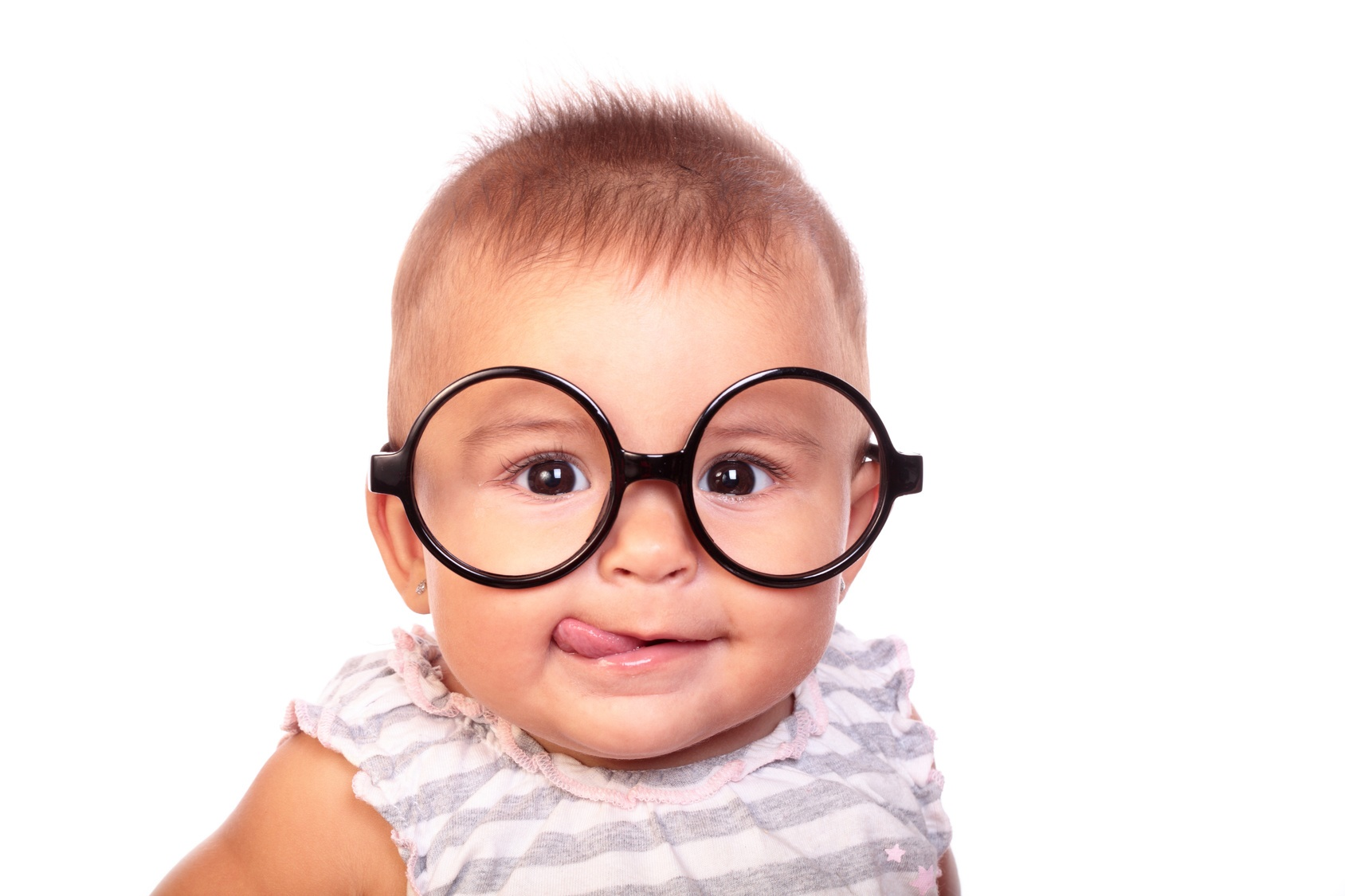 THAT’S ALL FOLKS!!